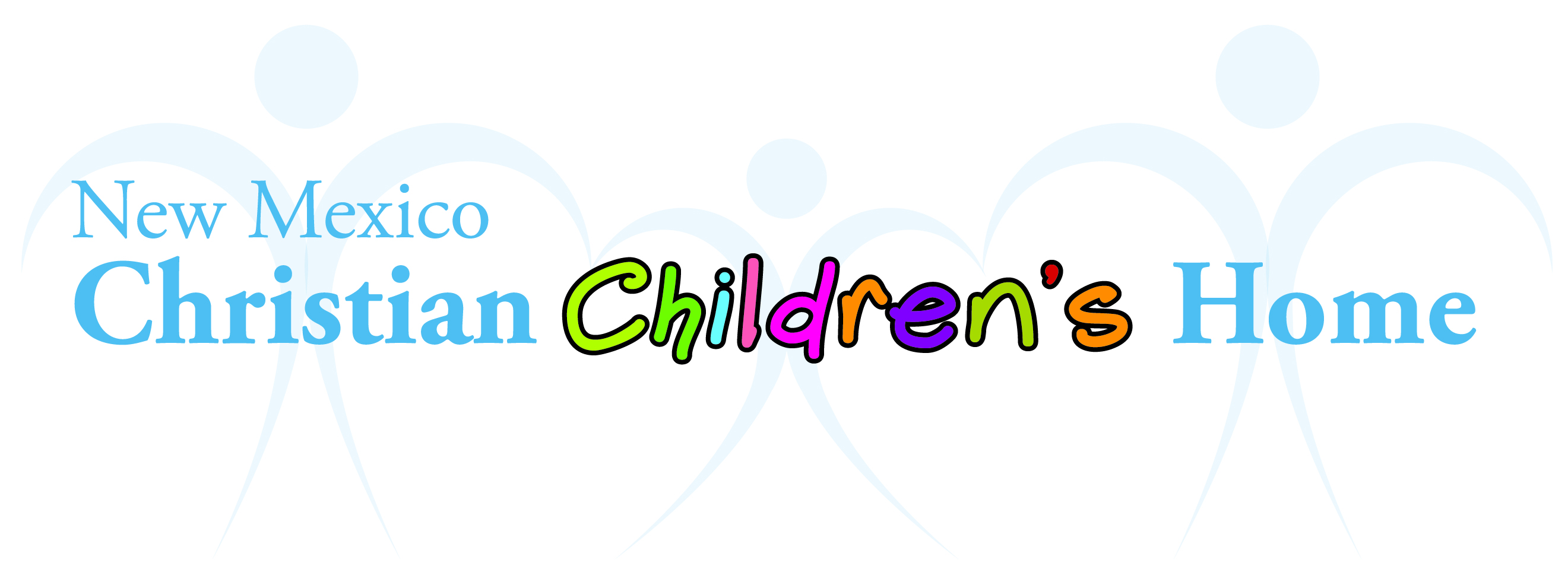 APPLICATION FOR EMPLOYMENTPLEASE PROVIDE THE FOLLOWING INFORMATION ABOUT YOURSELFToday’s Date: ________________	Date Available: _________________Last Name: ___________________   First Name: ____________________ 	Middle Name: _________________Present Street Address: _______________________________ 	City/State/Zip ___________________________  Permanent Address: _________________________________  	City/State/Zip ___________________________  Home Phone: _________________   	Cell Phone: _________________Date of birth:  __________________ 	Place of birth: _______________________________________________Marital Status:	□ Single   □ Married   □ Divorced   □ Separated    Marriage Date: ______________Social Security #: _________________ 	Height _____ Weight _____ Hair Color _____ Eye Color _____Position Desired:  	□ Houseparent   □ Caseworker   □ Maintenance   □ Clerical   □ Administrative   □ Other If other, please specify:	 ______________________________________________________________________ PLEASE PROVIDE THE FOLLOWING INFORMATION ABOUT YOUR CHILDRENNAME OF NEAREST RELATIVE (not named above)Last Name: ___________________   First Name: ____________________ 	Relation to You: ________________Street Address: ______________________________________ 	City/State/Zip ___________________________  SPIRITUAL CONSIDERATIONSHow long have you been a Christian?	_________________________________________________How long have you attended the Church of Christ?	________________________________________Do you accept the tenets and practices of the Church of Christ? 	□ Yes     □ NoAs an employee of the New Mexico Christian Children’s Home, would you agree to attend the Southside Church of Christ while in our employ? 	□ Yes     □ NoWhat are your current forms of spiritual self-development?	_______________________________________________________________________________________________________________________________________________________________________________________________________________________________________________________________________________________________________________________As a Christian, what do you believe will be the most important thing that you can do to influence a child in your care for Christ? 	_______________________________________________________________________________________________________________________________________________________________________________________________________________________________________________________________________________________________________________________________________________________Church Membership: _______________________________ 	City/State: _______________________________How active are you in your current membership? 	□ Active   □ Occasional   □ InactiveIn what activities are you involved in your congregation? 	_______________________________________________________________________________________________________________________________________________________________________________________________________________________________SPECIFIC CONSIDERATIONS FOR WORKING AT NMCCHDo you consider yourself to be a self-starter? 	□ Yes     □ NoDo you have occasional temper flare-ups or anger management issues? 	□ Yes     □ NoIf yes, have these ever caused any problems in the home, workplace, or other? 	□ Yes     □ NoIf yes, please explain:	__________________________________________________________________________________________________________________________________________________________________Are you able to work well with people with whom you do not agree? 	□ Yes     □ NoDo you have any special physical, mental, or emotional needs? 	□ Yes     □ NoIf yes, please explain:	__________________________________________________________________________________________________________________________________________________________________If you do not approve of one of the rules of the Home, what will your course of action be?	___________________________________________________________________________________________________________What steps will you take if you find it difficult to personally deal with a co-worker?	________________________________________________________________________________________________________________GENERAL INFORMATIONSecondary Education (circle highest grade completed):	9  10  11  12   College (circle number years completed):	1  2  3  4  5Degree, if completed: ____________________________________________ 	Graduation Date: ____________ Major: _____________________________________ 	Minor: ________________________________________Graduate Work/Degree: _____________________________ 	Other Education: __________________________Do you or any of your family members residing with you drink alcoholic beverages? 	□ Yes     □ NoDo you or any family member residing with you smoke? 	□ Yes     □ NoDo you or any family member residing with you use any tobacco products? 	□ Yes     □ NoHave you or any family member residing with you been convicted of any crimes? 	□ Yes     □ NoIf so, please state crime(s) and date(s) of occurrence:	__________________________________________________________________________________________________________________________________________________________________________________________________________________________________Have you ever been bonded? 	□ Yes     □ No If so, where and for what purpose? _____________________________________________________________How is your health? 	□ Good   □ Fair   □ PoorHow is the health of other family members residing with you? 	□ Good   □ Fair   □ PoorPlease explain any poor health issues: 	_____________________________________________________________________________________________________________________________________________________Have you had any hospitalizations or accidents in the past five years?  Is so, please explain: ______________________________________________________________________________________________________________________________________________________________________________________________________________________________________________________________________________Have you or your spouse been employed by another child care agency? 	□ Yes     □ NoIf so, when and where?	 ______________________________________________________________________What were your reasons for leaving?	_____________________________________________________________________________________________________________________________________________________Why do you wish to work for the Christian Children’s Home?	______________________________________________________________________________________________________________________________________________________________________________________________________________________________________________________________________________________________________________________Please list any of your skills, experiences, or other factors that you feel would be of benefit in working at the Home:	____________________________________________________________________________________________________________________________________________________________________________________________________________________________________________________________________________________________________________________________________________________________________________________________________________________________________________________________Please list your hobbies and modes of recreation/relaxation: 	________________________________________________________________________________________________________________________________________________________________________________________________________________________________________________________________________________________________________________________________________________________________________________________________________________Is there any other general information you would like us to know that has not been addressed?________________________________________________________________________________________________________________________________________________________________________________________________________________________________________________________________________________________________________________________________________________________________________________________________________________________________________________________________________________________________________________________________________________________________________________________________________________________________________________________________________________________________________________________________________________________________________________________________________________________________________________________________________________________________________________________________________________________________________________________________________________________________________________________________________________________________________________________________________________________________________________________________________________________________________________________________________________________________________________________________________________________________________________________________________________________________________________________________________________________________REFERENCE AND EMPLOYMENT INFORMATIONPersonal References (please list three people who are not your relatives and who know you well)Name: _______________________________________________	Occupation: _________________________Address: __________________________________________________________	Phone #: ________________Name: _______________________________________________	Occupation: _________________________Address: __________________________________________________________	Phone #: ________________Name: _______________________________________________	Occupation: _________________________Address: __________________________________________________________	Phone #: ________________Present and Past Employment record (begin with most recent and go back 10 years, adding sheets if needed)Name of Business:	__________________________________________________________________________Address: __________________________________________________________	Phone #: ________________Supervisor: ________________________________________ 	Start/End Dates: _________________________Type of work:	______________________________________________________________________________Reason for leaving:	__________________________________________________________________________Name of Business:	__________________________________________________________________________Address: __________________________________________________________	Phone #: ________________Supervisor: ________________________________________ 	Start/End Dates: _________________________Type of work:	______________________________________________________________________________Reason for leaving:	__________________________________________________________________________Name of Business:	__________________________________________________________________________Address: __________________________________________________________	Phone #: ________________Supervisor: ________________________________________ 	Start/End Dates: _________________________Type of work:	______________________________________________________________________________Reason for leaving:	__________________________________________________________________________Name of Business:	__________________________________________________________________________Address: __________________________________________________________	Phone #: ________________Supervisor: ________________________________________ 	Start/End Dates: _________________________Type of work:	______________________________________________________________________________Reason for leaving:	__________________________________________________________________________PLEASE NOTE THE FOLLOWING: Supply a copy of the reference letter (provided below) to each of the three references listed previously, and ask them to return the completed letters to us. Your application will not be considered complete until the letters have been returned to us.Enclose a resume, if available, as well as a recent family photograph or one of you and your spouse.A National Criminal Records Check is required and will be performed, the results of which must reveal no record of any crimes that would disqualify your employment under applicable licensing regulations.SIGNATURE SECTIONTo the best of my knowledge and belief, the information on this application is true and correct.Signature ____________________________________________________________ Date: ________________This form is to be returned via mail, email or fax by the evaluator, directly to the New Mexico Christian Children’s Home.Section 1: To be completed by applicantName:			______________________________________________________________________________Position being sought:	______________________________________________________________________________Evaluator, you have my permission to complete this evaluation based on your knowledge of my background. I further understand that the information provided will become the property of the New Mexico Christian Children’s Home and shall not be returned to me.Signature: ____________________________________________________________ 	Date: _____________________Section 2: To be completed by evaluatorThe individual named above has applied for employment with our ministry to children. Cooperation by people such as you helps us provide safe and loving care for children for whom we are responsible.  We would appreciate you taking a few minutes to provide the following information, which will remain confidential to the extent allowed by law.Information is based upon:  □ Personal acquaintance □ Co-worker □ Worked under my supervisionMy we telephone you for additional information? 	 □ Yes     □ No   Daytime Phone Number: __________________Name:			____________________________________________________Title:			____________________________________________________Mailing address: 	____________________________________________________________________________________________________________________________________________________________E-mail Address:		____________________________________________________How long have you known this individual, and in what capacity?__________________________________________________________________________________________________________________________________________________________________________________________________________________________________________________________________________________________________________________________________________________________________________________________________________________________________________________________________________________________________________________________________________________________________If this person has worked for you in the past, would you re-hire him or her?			□ N/A	□ Yes     □ No   Have you ever visited in his or her home?								□ Yes     □ No   Do you consider this person trustworthy?								□ Yes     □ No   Do you consider him/her to possess high moral, Christian standards?					□ Yes     □ No   Do you believe he/she would be a good example around children?					□ Yes     □ No   Section 2: To be completed by evaluator (continued)Have you seen him/her interact with children?  If so, please comment on that interaction.		 □ Yes     □ No   ____________________________________________________________________________________________________________________________________________________________________________________________________________________________________________________________________________________________________________________________________________________________________________How does this person relate to others?____________________________________________________________________________________________________________________________________________________________________________________________________________________________________________________________________________________________________________________________________________________________________________What do you consider to be his/her strengths?____________________________________________________________________________________________________________________________________________________________________________________________________________________________________________________________________________________________________________________________________________________________________________What do you consider to be his/her weaknesses?____________________________________________________________________________________________________________________________________________________________________________________________________________________________________________________________________________________________________________________________________________________________________________Additional comments:__________________________________________________________________________________________________________________________________________________________________________________________________________________________________________________________________________________________________________________________________________________________________________________________________________________________________________________________________________________________________________________________________________________________________________________________________________________________________________________________________________________________________________________________________________________________________________________________________________________________________________________________________________________________________________________________________________________________________________________________________________________________________________________________________________________________________________________________________________________________________________________________________________________________________________________________________________________________________________________________________________________________________________________________________________________________________________________________________________________________________________________________________________________________________________________________________________________________________________________________________________________________________________________________________________________________________________________________________________________________________________________________________________________________________________________________________________________________________________________________________________________________________________________________________________________Signature: ____________________________________________________________ 	Date: _____________________Section 3: To be completed by NMCCH hiring managerReceived By: ____________________________________________________________ 	Date: _____________________Recommend further consideration:	□ Yes     □ NoComments:__________________________________________________________________________________________________________________________________________________________________________________________________________________________________________________________________________________________________________________________________________________________________________________________________________________________________________________________________________________________________________________________________________________________________________________________________________________________________________________________________________________________________________________________________________________________________________________________________________________________________________________________________________________________________________________________________________________________________________________________________________________________________________________________________________________________________________________________________________________________________________________________________________________________________________________________________________________________________________________________________________________________________________________________________________________________________________________________________________________________________________________________________________________________________________________________________________________________________________________________________________________________________________________________________________________________________________________________________________________________________________________________________________________________________________________________________________________________________________________________________________________________________________________________________________________FOR OFFICE USE ONLYReceived by: _____________________________________________________________ Date: _____________Applicant Name:	____________________________________________________________________________All reference letters received:	□ Yes     □ NoRecommend further consideration:	□ Yes     □ NoComments:____________________________________________________________________________________________________________________________________________________________________________________________________________________________________________________________________________________________________________________________________________________________________________________________________________________________________________________________________________________________________________________________________________________________________________________________________________________________________________________________________________________________________________________________________________________________________________________________________________________________________________________________________________________________________________________________________________________________________________________________________________________________________________________________________________________________________________________________________________________________________________________________________________________________________________________________________________________________________________________________________________________________________________________________________________________________________________________________________________________________________________________________________________________________________________________________________________________________________________________________________________________NameDate of BirthAddressContact Phone